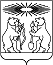 О внесении изменений в постановление администрации Северо-Енисейского района «Об утверждении административного регламента предоставления муниципальной услуги муниципальным бюджетным учреждением дополнительного образования «Северо-Енисейская детская школа искусств» «Предоставление информации о текущей успеваемости учащегося в муниципальном бюджетном учреждении дополнительного образования «Северо-Енисейская детская школа искусств»В целях приведения административного регламента в соответствие с требованиями Федерального закона от 27.07.2010 № 210-ФЗ «Об организации предоставления государственных и муниципальных услуг», в соответствии с  постановлением администрации Северо-Енисейского района от 08.10.2018 № 329-п «Об утверждении порядка разработки и утверждения административных регламентов предоставления муниципальных услуг», руководствуясь статьей 34 Устава Северо-Енисейского района, ПОСТАНОВЛЯЮ:1. Внести в приложение к постановлению администрации Северо-Енисейского района от 28.01.2019 № 23-п «Об утверждении административного регламента предоставления муниципальной услуги муниципальным бюджетным учреждением дополнительного образования «Северо-Енисейская детская школа искусств» «Предоставление информации о текущей успеваемости учащегося в муниципальном бюджетном учреждении дополнительного образования «Северо-Енисейская детская школа искусств» следующие изменения:1) в пункте 2.6 раздела 2 «Стандарт предоставления муниципальной услуги»:а) подпункт 4 исключить;б) в абзаце шестом цифру «, 4» исключить;в) после слов «представляются Заявителем лично» дополнить новым абзацем следующего содержания:	«Заявитель вправе обратиться за предоставлением муниципальной услуги с электронными дубликатами документов и информации (преобразованные в электронную форму документы и информация на бумажном носителе с сохранением их содержания и (при наличии) реквизитов), необходимыми для предоставления муниципальной услуги (в том числе документы, предусмотренные частью 6 статьи 7 Федерального закона № 210-ФЗ, и документы, предоставляемые в результате оказания услуг, которые являются необходимыми и обязательными для предоставления муниципальной услуги), заверенными усиленной квалифицированной подписью уполномоченного должностного лица многофункционального центра предоставления государственных и муниципальных услуг.»;	г) абзац седьмой считать абзацем восьмым; 	2) пункт 2.7 раздела 2 «Стандарт предоставления муниципальной услуги» дополнить подпунктом 2.7.5 следующего содержания:	«2.7.5. Предоставления на бумажном носителе документов и информации, электронные образы которых ранее были заверены в соответствии с пунктом 7.2 части 1 статьи 16 Федерального закона № 210-ФЗ, за исключением случаев, если нанесение отметок на такие документы либо их изъятие является необходимым условием предоставления муниципальной услуги, и иных случаев, установленных федеральными законами.».2. Настоящее постановление вступает в силу со дня, следующего за днем его официального опубликования в газете «Северо-Енисейский ВЕСТНИК» и подлежит размещению на официальном сайте Северо-Енисейского района www.admse.ru  в сети «Интернет».Временно исполняющий полномочия Главы Северо-Енисейского района,первый заместитель главы района 						А.Н. Рябцев АДМИНИСТРАЦИЯ СЕВЕРО-ЕНИСЕЙСКОГО РАЙОНА ПОСТАНОВЛЕНИЕАДМИНИСТРАЦИЯ СЕВЕРО-ЕНИСЕЙСКОГО РАЙОНА ПОСТАНОВЛЕНИЕ«26» марта 2021 г.№  159-пгп Северо-Енисейскийгп Северо-Енисейский